Министерство образования и науки РФ Федеральное государственное автономное образовательное учреждениевысшего образования«СИБИРСКИЙ ФЕДЕРАЛЬНЫЙ УНИВЕРСИТЕТ»Утверждено протоколом общего собрания членов Молодежного центра института физической культуры, спорта и туризма СФУ№1 от «10» марта 2023 г.ПоложениеМолодежного центраИнститута физической культуры, спорта и туризмаСибирского федерального университетаКрасноярск, 2022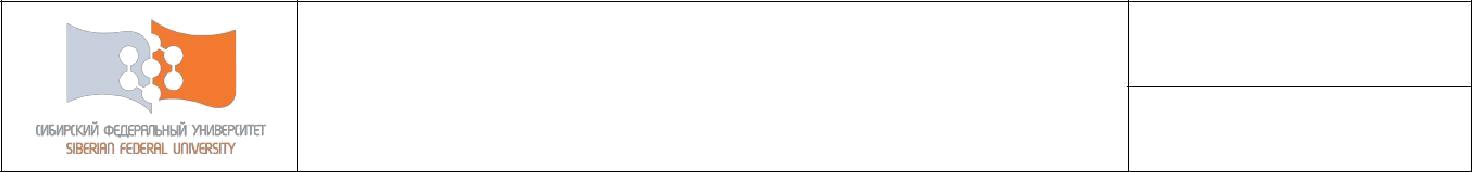 Общие положения1.1 Молодёжный центр (далее – МЦ), является органом студенческого самоуправления Института физической культуры, спорта и туризма (далее – Институт) Федерального государственного автономного образовательного учреждения высшего образования «Сибирский федеральный университет» (далее – Университет).1.2 Целью	МЦ	является	создать	условия, способствующие формированию профессиональных, общепрофессиональных и общекультурных компетенций обучающихся. А также организация временной занятости обучающихся, изъявивших желание в свободное от учебы время работать в различных сферах студенческого самоуправления.1.3 Полное наименование: Молодёжный центр Института физической культуры, спорта и туризма Сибирского федерального университета, сокращенное наименование МЦ ИФКСиТ СФУ.1.4 Решение о реорганизации МЦ принимается проректором по молодежной политике Университета по представлению заявления заместителя директора по воспитательной работе Института.1.5 Координацию процессов деятельности МЦ осуществляют  заместители директора по направлениям работы Института и проректор по молодежной политике Университета.1.6 МЦ осуществляет свою деятельность под непосредственным руководством заместителей директора по направлениям работы Института и руководителя МЦ в лице обучающегося.1.7 Назначение на должность руководителя МЦ и освобождение от нее производится на основании протокола выборов. Исполнение обязанностей руководителя МЦ, в период его отсутствия, возлагается на лицо уполномоченное руководителем МЦ.1.7.1 В состав МЦ входит следующие отделы: культурно-творческий отдел, информационный отдел, кураторский отдел, профориентационный отдел, научный отдел (Приложение А). Руководитель отдела назначается на должность руководителем МЦ с согласованием заместителей директора по направлениям работы Института.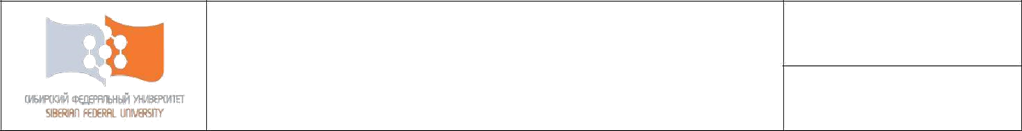 Снятие с должности руководителя отдела происходит по представлению итогов общего голосования коллектива отдела, при согласовании и утверждении заместителем директора по воспитательной работе Института и руководителем МЦ.1.8 Выборы руководителя МЦ считаются правомочными при участии всех руководителей отделов, в случае, если не было принято единогласного решения, выборы проводятся при участии 2/3 членов МЦ.1.9 МЦ имеет свою символику (логотип, гимн).1.10 В своей деятельности МЦ руководствуется Федеральными законами, в том числе Федеральным законом № 273 – ФЗ «Об образовании в Российской Федерации», нормативными актами, приказами ректора, распоряжениями проректора по молодежной политике Университета и директора Института, Уставом Университета, иными локальными актами Университета и настоящим положением.Структура2.1 МЦ осуществляет свою деятельность на основании плана воспитательной работы Института и плана работы Университета. План воспитательной работы Института утверждается заместителем директора по воспитательной работе Института. План воспитательной работы Университета утверждается ректором. 2.2 Организационная структура МЦ представлена в приложении А.Виды деятельности, задачи3.1 Целью МЦ является обеспечение эффективного студенческого самоуправления, способствующего интеллектуальному, духовному, культурному и нравственному воспитанию обучающегося.3.2 Основным видом деятельности МЦ является воспитание обучающегося с высокими нравственными и культурными ценностями, инициативного с активной жизненной позицией, испытывающего гордость за свой Институт и Университет в целом, а также для формирования и развития общекультурных, общепрофессиональных и профессиональных компетенций студентов Университета.3.3 В рамках этого вида деятельности участники МЦ решают следующие задачи:3.3.1 Организация системной работы и проведение мероприятий по приоритетным направлениям молодежной политики, в том числе по таким как:- информационное направление (информирование студентов о новостях института и университета через информеры в социальных сетях и т.п.);- культурно-творческое направление (участие и организация культурно-массовых мероприятий);- профориентационное направление (организация мероприятий для абитуриентов Института и т.п.);- спортивное направление (организация тренировочного процесса и спортивных соревнований);- кураторское направление (кураторство учебных групп, помощь первокурсникам в освоении институт и университета и т.п.).- научное направление (организация научных мероприятий, интеллектуальных игр, исследований, подготовка студентов к участию в научных конкурсах и мероприятий университета, и т.п.)3.3.2 Содействие в реализации внутреннего потенциала студентов Института:- информирование студентов о возможностях студенческого самоуправления для реализации инициатив, проведение консультаций по вопросам их реализации и помощь в организации;- привлечение студентов к активному участию в различных сферах общественной жизни Института и Университета.3.3.3 Представление интересов студентов перед администрацией Института и Университета:- создание и совершенствование механизма конструктивного взаимодействия студенческого самоуправления с администрацией Института и Университета на всех уровнях системы управления;- участие представителей студенческого самоуправления в деятельности по подготовке документов, касающихся стратегически важных для Института решений проблем студенческой жизни;- проведение мероприятий, направленных на укрепление межинститутских связей, обмен опытом со студенческими организациями вузов города и России.3.3.4 Повышение результативности учебно-воспитательного процесса Института:- содействие и помощь дирекции и подразделениям Института в проведении мероприятий;- проведение мероприятий по анализу результативности и повышении уровня учебно-воспитательного процесса (опросы, рейтинг и т.п.);- организация встреч и консультаций студентов с профессорско-преподавательским составом Университета, администрацией и выпускниками Института.Функции МЦ4.1 Руководитель МЦ:4.1.1 Осуществляет общее и повседневное руководство МЦ.4.1.2 Планирует работу МЦ, инструктирует и ставит задачи перед руководителями отделов и/или членами МЦ.4.1.3 Контролирует выполнение поставленных задач МЦ.4.1.4 Взаимодействует с органами управления, организациями, сообществами и структурными подразделениями Университета, города и страны.4.1.5 Реализует кадровую политику МЦ.4.1.6 Управляет процессами функционирования МЦ.4.1.7 Контролирует и координирует взаимодействие между отделами МЦ.4.1.8 Организует и проводит внеплановые собрания отделов МЦ.4.1.9 Организует и проводит общее собрание руководителей отделов.4.1.10 Представляет МЦ на уровне Института, Университета и в иных организациях лично, либо через уполномоченных представителей.4.1.11 От лица МЦ подписывает соглашения о сотрудничестве с иными общественными объединениями (организациями).4.1.12 Ходатайствует о поощрении наиболее активных членов МЦ.4.1.13 Организует и участвует в корпоративных мероприятиях МЦ.4.2 Руководитель отдела:4.2.1 Планирует работу отдела, инструктирует и ставит задачи перед членами отдела, контролирует их выполнение.4.2.2 Проводит собрания возглавляемых направлений по организационным вопросам, а также во всех необходимых случаях в соответствии с поставленными перед отделом задачами.4.2.3 Распределяет полномочия и обязанности между членами возглавляемого отдела.4.2.4 Представляет руководителю МЦ полугодовые отчеты о деятельности отдела в сроки, установленные руководителем МЦ и объявленные на общем собрании МЦ.4.2.5 Представляет руководителю МЦ утвержденные на собрании отдела планы работы на текущие полгода (семестр).4.2.6 Несет ответственность за выполнение возложенных на возглавляемый отдел задач, выполнение поручений руководителя МЦ.4.2.7 Учитывает пожелания, рекомендации и предложения членов МЦ по совершенствованию реализации поставленных перед отделом задач, а также лучшие идеи выносит на общее обсуждение.4.2.8 Является носителем корпоративной культуры МЦ.4.3 Секретарь МЦ:4.3.1 Ведет отчеты о каждом собрании МЦ.4.3.2 Ведет отчет о составе МЦ.4.3.3 Ведет документацию, и учет товарно-материальных ценностей.4.3.4 Проверяет на правильность справки о ПГАС, а также хранит заявление о вступлении в МЦ, и выходе из него.Права членов МЦ5.1 Права члена МЦ.5.1.1. Членство в МЦ является добровольным. Членом МЦ может	быть	студент, аспирант, преподаватель и выпускник Института и Университета, признающий программные документы, положение МЦ и план по воспитательной работе Института и Университета.  5.1.2. Прием в члены МЦ осуществляется совместным решением руководителем МЦ, руководителем отдела и заместителем директора по воспитательной работе Института на основании личного письменного заявления вступающего.5.1.3.Каждый член МЦ может работать не более чем в двух структурных подразделении.5.1.4. Члены МЦ имеют равные права и несут равные обязанности.5.2	Член МЦ имеет право:5.2.1 Участвовать во всех мероприятиях, проводимых МЦ;5.2.2 Избирать и быть избранным в руководящие и контрольно-ревизионные органы МЦ различного уровня;5.2.3 Участвовать в выработке решений, свободно выражать свое мнение, отстаивать свою точку зрения, обсуждать любые вопросы деятельности МЦ;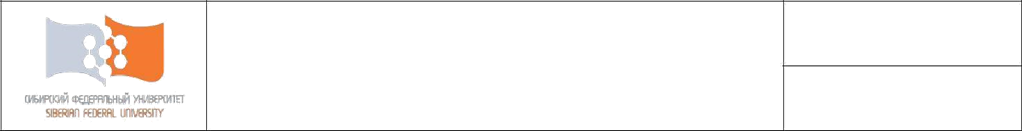 5.2.4 Получать полную и достоверную информацию о деятельности МЦ и руководящих и контрольно-ревизионных органов;5.2.5 Получать информацию о деятельности МЦ и знакомиться с его документацией;5.2.6 Обращаться в руководящие органы МЦ за помощью в защите своих законных интересов и прав;5.2.7 Получать информацию обо всех проводимых МЦ мероприятиях;5.2.8 Обращаться с вопросами, заявлениями и предложениями	в любые структурные подразделения и органы МЦ и требовать ответа в пределах их компетенции по существу своего обращения;5.2.9 Добровольно выйти из членов МЦ.5.3. Член МЦ обязан:5.3.1 Соблюдать Положение МЦ;5.3.2 Соблюдать дисциплину, укреплять организационное единство, проявлять инициативу, выполнять решения руководящих органов МЦ;5.3.3 Не совершать действий, дискредитирующих МЦ, и молодежной политики СФУ; 5.3.4 Не разглашать конфиденциальную информацию о деятельности МЦ;5.3.5 Не совершать действия (бездействие), которые существенно затрудняют или делают невозможным достижение целей, ради которых создан МЦ.5.4 Добровольный выход из членов МЦ осуществляется по личному письменному заявлению.Организация деятельности МЦ6.1 Вступить в коллектив МЦ может любой обучающийся (бакалавр, магистр), аспирант, выпускник или сотрудник Института и Университета.6.2 Для вступления в основной состав определенного отдела МЦ кандидату необходимо пройти собеседование с руководителем отдела, в работе которого он будет участвовать. Руководитель отдела согласовывает кандидатуру с руководителем МЦ.6.2.1 Для всех не прошедших отбор в основной состав определенного отдела, предоставляется место среди активистов МЦ. Любой из актива МЦ в дальнейшем может начать работу в любом отделе, если сможет проявить себя в каком-нибудь направлении.6.3 После выполнения требований, указанных в п. 6.2, настоящего Положения, кандидат зачисляется в коллектив МЦ.6.4 Любой член МЦ может быть исключен из состава МЦ в случае нарушения дисциплины и за невыполнение своих обязанностей, решением общего собрания МЦ, либо собранием отдела, в котором он работает. Решение о необходимости проведения общего собрания МЦ или собрания отдела, а также утверждение итогов собрания принимает Руководитель МЦ.6.5 За несоблюдение положения следует исключение из МЦ.6.6 Планирование деятельности6.6.1 Планирование деятельности и определение перспективы развития МЦ осуществляются исходя из необходимости обеспечения развития с учетом планов развития Института и Университета.6.6.2 Информационные, финансовые и иные планы работ, осуществляемые МЦ, утверждаются в установленном порядке. Руководитель МЦ предоставляет отчетность по результатам своей деятельности заместителю директора по воспитательной работе Института, а также проректору по молодежной политике Университета по требованию.6.7 Проведение проверки деятельности отделов.6.7.1 Внутренние аудиты(проверки) проводятся в целях оценки эффективности системы управления качества проводимых мероприятий и работы МЦ в целом.6.7.2 По составленному календарному плану-графику руководитель МЦ и заместитель директора по воспитательной работе Института осуществляют проведение проверок.6.7.3 На основании отчета о проведенном аудите руководитель отдела составляет план корректирующих мероприятий по исправлению несоответствий и сроки их выполнения. По каждому проведенному мероприятию руководителем отдела осуществляется анализ их эффективности.6.8 Планирование и проведение корректирующих мероприятий.6.8.1 При выявлении несоответствия анализируются руководителем МЦ с целью анализа причин их возникновения. Результаты данного анализа документируются. По результатам данного анализа назначаются корректирующие действия.6.8.2 Возможность появления несоответствий выявляется в результате анализа данных по контролю, мониторингу и внутренним проверкам.6.8.3 После проведения предупреждающих и корректирующих мероприятий проводится анализ их эффективности с целью разработки плана улучшения работы.6.9 Финансовая деятельность МЦ осуществляется за счет:- средств федерального бюджета;- средств по грантам и конкурсам федеральных программ и Университета;- средств, полученных в соответствии с законодательством Российской Федерации.6.10 Качество деятельности МЦ рассчитывается раз в год по критериям приведенных в таблице 1Таблица 1 – Критерии качества деятельности МЦ и метод определения6.11 МЦ взаимодействует с органами управления Института и Университета на основе принципов сотрудничества. Представители органов управления Университета могут присутствовать на собраниях МЦ.6.12 Заместитель директора по воспитательной работе Института имеет право вносить свои предложения в работу МЦ.6.13 МЦ руководствуется ценностями Института и Университета.6.14 Проректор по молодёжной политике Университета является высшим органом принятия решений.Порядок внесения изменений и дополнений в положение организации.7.1 Исключительным правом вносить изменения и дополнения в настоящее положение обладает:7.1.1 Собрание руководителя МЦ, заместителя директора по воспитательной работе Института и руководителей всех отделов МЦ. Решение об изменении и дополнении положение принимается количеством голосов составляющих не менее 2/3 делегатов собрания с последующей в установленном порядке.РАЗРАБОТЧИКРуководитель МЦ ИФКСиТ                                           М.А. РатуевСОГЛАСОВАНОЗаместитель директора повоспитательной работе						Ю.А. ТокарчукДиректор ИФКСиТ						А.Ю Близневский ПоложениеМолодежного центра Института физической культуры,спорта и туризмаПРИЛОЖЕНИЕ АПоложениеМолодежного центра Института физической культуры,спорта и туризмаКритерий качества деятельности МЦКритерий качества деятельности МЦМетод определения1.Удовлетворенность потребителей услугОпросы, анкетирование,наблюдение2.Количество проведенных мероприятий, в сравнении с предыдущим годом	Расчет3.Количество мероприятий в которых участвовал МЦ	Расчет4.Количество призовых мест	Расчет5.Количество студентов, участвующих в деятельности МЦ	Расчет6.Количество направлений деятельности и проектов в	МЦРасчет7.Количество внешних проектов МЦ	Расчет8.Количество преподавателей, сотрудников Института, сотрудничающих с МЦ	Расчет9.Количество источников информации, способствующих развитию МЦ	Расчет10.Количество ресурсов, затраченных МЦ при	реализации своей деятельности.Расчет11.Количество организаций, с которыми сотрудничаетРасчет12.Рейтинг МЦ во внеучебной воспитательной работе Университета	Расчет